Фототаблица осмотра конструкции расположеннойпо адресу, ул. Берёзовая, СТ 52 Лесное от 31.10.2022.Съёмка проводилась в 15 часов 00 минут телефоном Xiaomi 11TФото 1 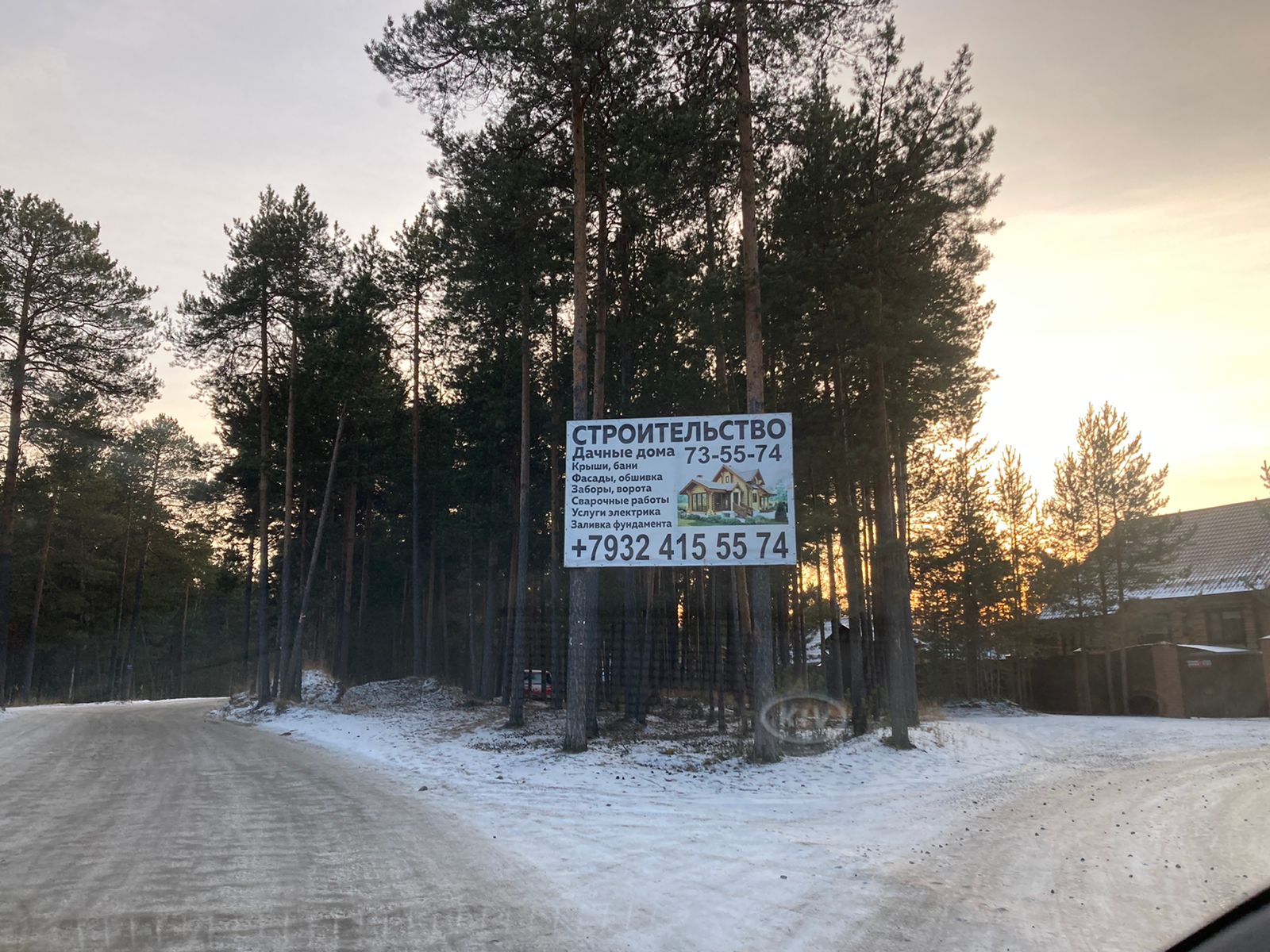 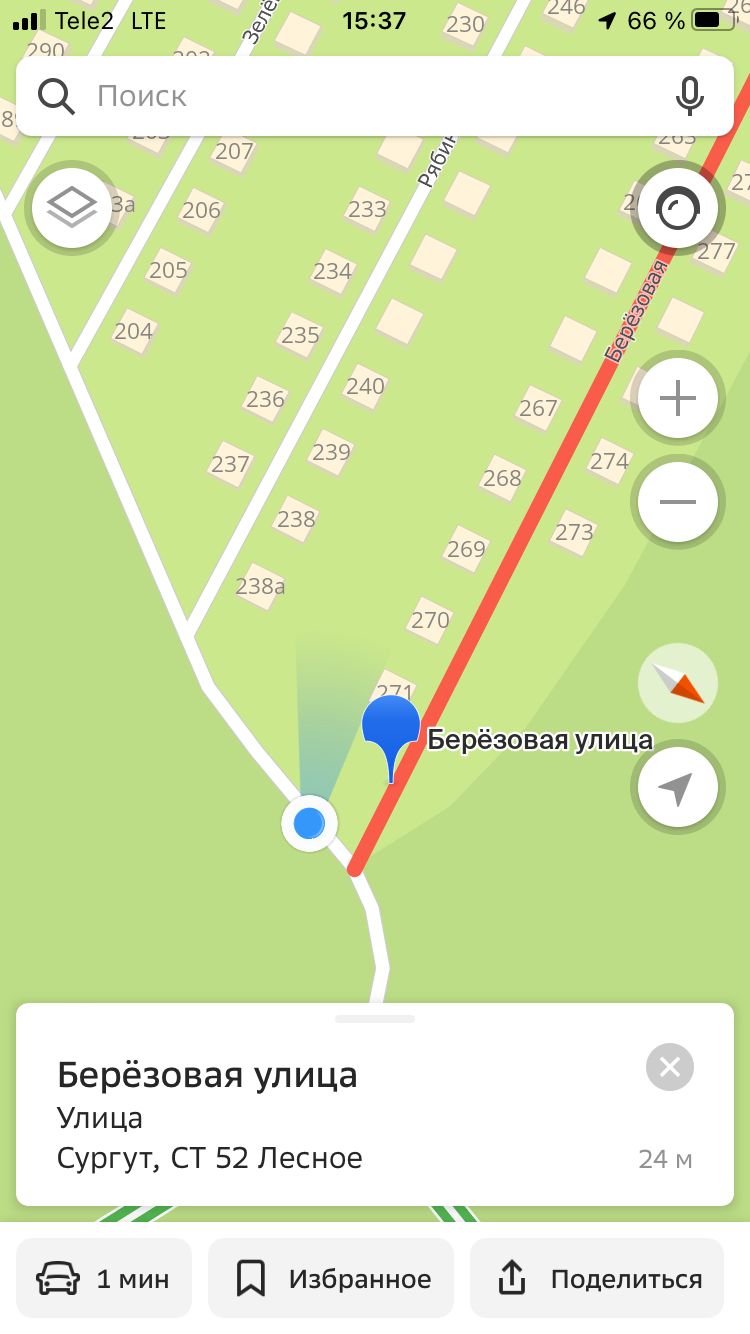 